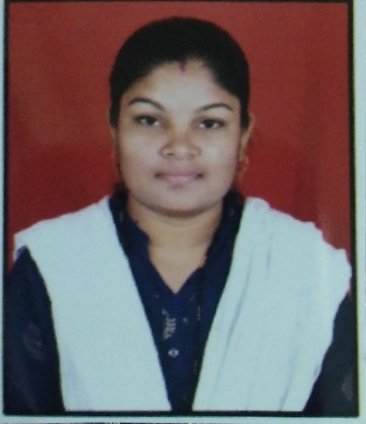 Name: -      Mrs. Dagadkhair Bhagyashri Mhatardev.Designation: -   Assistant Professor in ChemistryPersonal  Information:-DOB :- 30th January 1996Sex :- FemaleStatus :-  marriedAddress :-At post  Shevgaon, Tal-Shevgaon,                   Dist-Ahmednagar   414502Email Id :- bhagyashridagadkhair01@gmail.comMob No- 7887337765Educational Qualification:-            Other Qualification:MS-CITExperience :1 years teaching experience at UG level.Sr.No.DegreeUniversityYear of Passing1B.Sc.(Chemistry)S.P.P.U. Pune20162M.Sc.(Analytical Chemistry)S.P.P.U. Pune2018